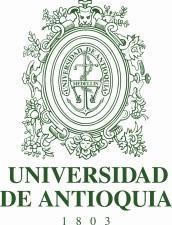 FORMATO PARA RECOMENDAR UN ASCENSO EN EL ESCALAFÓN                                                                    (artículos 55, 57 y 59 Estatuto Profesoral)FORMATO PARA RECOMENDAR UN ASCENSO EN EL ESCALAFÓN                                                                    (artículos 55, 57 y 59 Estatuto Profesoral)FORMATO PARA RECOMENDAR UN ASCENSO EN EL ESCALAFÓN                                                                    (artículos 55, 57 y 59 Estatuto Profesoral)FORMATO PARA RECOMENDAR UN ASCENSO EN EL ESCALAFÓN                                                                    (artículos 55, 57 y 59 Estatuto Profesoral)FORMATO PARA RECOMENDAR UN ASCENSO EN EL ESCALAFÓN                                                                    (artículos 55, 57 y 59 Estatuto Profesoral)FORMATO PARA RECOMENDAR UN ASCENSO EN EL ESCALAFÓN                                                                    (artículos 55, 57 y 59 Estatuto Profesoral)FORMATO PARA RECOMENDAR UN ASCENSO EN EL ESCALAFÓN                                                                    (artículos 55, 57 y 59 Estatuto Profesoral)FORMATO PARA RECOMENDAR UN ASCENSO EN EL ESCALAFÓN                                                                    (artículos 55, 57 y 59 Estatuto Profesoral)FORMATO PARA RECOMENDAR UN ASCENSO EN EL ESCALAFÓN                                                                    (artículos 55, 57 y 59 Estatuto Profesoral)FORMATO PARA RECOMENDAR UN ASCENSO EN EL ESCALAFÓN                                                                    (artículos 55, 57 y 59 Estatuto Profesoral)FECHA DE SOLICITUDFECHA DE SOLICITUDFECHA DE SOLICITUDFECHA DE SOLICITUDCOMITÉ DE ASUNTOS PROFESORALES DEL CONSEJO ACADÉMICOCOMITÉ DE ASUNTOS PROFESORALES DEL CONSEJO ACADÉMICOCOMITÉ DE ASUNTOS PROFESORALES DEL CONSEJO ACADÉMICOCOMITÉ DE ASUNTOS PROFESORALES DEL CONSEJO ACADÉMICOCOMITÉ DE ASUNTOS PROFESORALES DEL CONSEJO ACADÉMICOCOMITÉ DE ASUNTOS PROFESORALES DEL CONSEJO ACADÉMICOCOMITÉ DE ASUNTOS PROFESORALES DEL CONSEJO ACADÉMICOCOMITÉ DE ASUNTOS PROFESORALES DEL CONSEJO ACADÉMICOCOMITÉ DE ASUNTOS PROFESORALES DEL CONSEJO ACADÉMICOCOMITÉ DE ASUNTOS PROFESORALES DEL CONSEJO ACADÉMICODIA DIA MESAÑOCOMITÉ DE ASUNTOS PROFESORALES DEL CONSEJO ACADÉMICOCOMITÉ DE ASUNTOS PROFESORALES DEL CONSEJO ACADÉMICOCOMITÉ DE ASUNTOS PROFESORALES DEL CONSEJO ACADÉMICOCOMITÉ DE ASUNTOS PROFESORALES DEL CONSEJO ACADÉMICOCOMITÉ DE ASUNTOS PROFESORALES DEL CONSEJO ACADÉMICOCOMITÉ DE ASUNTOS PROFESORALES DEL CONSEJO ACADÉMICOCOMITÉ DE ASUNTOS PROFESORALES DEL CONSEJO ACADÉMICOCOMITÉ DE ASUNTOS PROFESORALES DEL CONSEJO ACADÉMICOCOMITÉ DE ASUNTOS PROFESORALES DEL CONSEJO ACADÉMICOCOMITÉ DE ASUNTOS PROFESORALES DEL CONSEJO ACADÉMICOINFORMACIÓN GENERAL DE LA RECOMENDACIÓNINFORMACIÓN GENERAL DE LA RECOMENDACIÓNINFORMACIÓN GENERAL DE LA RECOMENDACIÓNINFORMACIÓN GENERAL DE LA RECOMENDACIÓNINFORMACIÓN GENERAL DE LA RECOMENDACIÓNINFORMACIÓN GENERAL DE LA RECOMENDACIÓNINFORMACIÓN GENERAL DE LA RECOMENDACIÓNINFORMACIÓN GENERAL DE LA RECOMENDACIÓNINFORMACIÓN GENERAL DE LA RECOMENDACIÓNINFORMACIÓN GENERAL DE LA RECOMENDACIÓNINFORMACIÓN GENERAL DE LA RECOMENDACIÓNINFORMACIÓN GENERAL DE LA RECOMENDACIÓNINFORMACIÓN GENERAL DE LA RECOMENDACIÓNINFORMACIÓN GENERAL DE LA RECOMENDACIÓNINFORMACIÓN GENERAL DE LA RECOMENDACIÓNINFORMACIÓN GENERAL DE LA RECOMENDACIÓNINFORMACIÓN GENERAL DE LA RECOMENDACIÓNUnidad Académica:Unidad Académica:No. del Acta del Consejo de la Unidad Académica y Fecha en la que se aprobó la recomendación : No. del Acta del Consejo de la Unidad Académica y Fecha en la que se aprobó la recomendación : No. del Acta del Consejo de la Unidad Académica y Fecha en la que se aprobó la recomendación : No. del Acta del Consejo de la Unidad Académica y Fecha en la que se aprobó la recomendación : No. del Acta del Consejo de la Unidad Académica y Fecha en la que se aprobó la recomendación : No. del Acta del Consejo de la Unidad Académica y Fecha en la que se aprobó la recomendación : No. del Acta del Consejo de la Unidad Académica y Fecha en la que se aprobó la recomendación : No. del Acta del Consejo de la Unidad Académica y Fecha en la que se aprobó la recomendación : No. del Acta del Consejo de la Unidad Académica y Fecha en la que se aprobó la recomendación : Nombre completo del profesor que aspira a ascender:Nombre completo del profesor que aspira a ascender:Nombre completo del profesor que aspira a ascender:Nombre completo del profesor que aspira a ascender:Nombre completo del profesor que aspira a ascender:CédulaCédulaCédulaCédulaFecha en que el profesor presentó la solicitud de ascenso al Consejo de la Unidad Académica: Fecha en que el profesor presentó la solicitud de ascenso al Consejo de la Unidad Académica: Fecha en que el profesor presentó la solicitud de ascenso al Consejo de la Unidad Académica: Fecha en que el profesor presentó la solicitud de ascenso al Consejo de la Unidad Académica: Fecha en que el profesor presentó la solicitud de ascenso al Consejo de la Unidad Académica: Fecha en que el profesor presentó la solicitud de ascenso al Consejo de la Unidad Académica: Fecha en que el profesor presentó la solicitud de ascenso al Consejo de la Unidad Académica: Fecha en que el profesor presentó la solicitud de ascenso al Consejo de la Unidad Académica: Fecha en que el profesor presentó la solicitud de ascenso al Consejo de la Unidad Académica: Categoría a la cual aspira ascender el profesor:Categoría a la cual aspira ascender el profesor:Categoría a la cual aspira ascender el profesor:Categoría a la cual aspira ascender el profesor:Categoría a la cual aspira ascender el profesor:Categoría a la cual aspira ascender el profesor:Categoría a la cual aspira ascender el profesor:Evaluación de desempeño durante los dos últimos años (inmediatamente anteriores a la fecha de la solicitud de ascenso)Evaluación de desempeño durante los dos últimos años (inmediatamente anteriores a la fecha de la solicitud de ascenso)Evaluación de desempeño durante los dos últimos años (inmediatamente anteriores a la fecha de la solicitud de ascenso)Evaluación de desempeño durante los dos últimos años (inmediatamente anteriores a la fecha de la solicitud de ascenso)Evaluación de desempeño durante los dos últimos años (inmediatamente anteriores a la fecha de la solicitud de ascenso)Evaluación de desempeño durante los dos últimos años (inmediatamente anteriores a la fecha de la solicitud de ascenso)Evaluación de desempeño durante los dos últimos años (inmediatamente anteriores a la fecha de la solicitud de ascenso)Evaluación de desempeño durante los dos últimos años (inmediatamente anteriores a la fecha de la solicitud de ascenso)Evaluación de desempeño durante los dos últimos años (inmediatamente anteriores a la fecha de la solicitud de ascenso)Año Año Año Calificación (cualitativa y cuantitativa)Calificación (cualitativa y cuantitativa)Calificación (cualitativa y cuantitativa)Calificación (cualitativa y cuantitativa)Calificación (cualitativa y cuantitativa)Evaluación de desempeño durante los dos últimos años (inmediatamente anteriores a la fecha de la solicitud de ascenso)Evaluación de desempeño durante los dos últimos años (inmediatamente anteriores a la fecha de la solicitud de ascenso)Evaluación de desempeño durante los dos últimos años (inmediatamente anteriores a la fecha de la solicitud de ascenso)Evaluación de desempeño durante los dos últimos años (inmediatamente anteriores a la fecha de la solicitud de ascenso)Evaluación de desempeño durante los dos últimos años (inmediatamente anteriores a la fecha de la solicitud de ascenso)Evaluación de desempeño durante los dos últimos años (inmediatamente anteriores a la fecha de la solicitud de ascenso)Evaluación de desempeño durante los dos últimos años (inmediatamente anteriores a la fecha de la solicitud de ascenso)Evaluación de desempeño durante los dos últimos años (inmediatamente anteriores a la fecha de la solicitud de ascenso)Evaluación de desempeño durante los dos últimos años (inmediatamente anteriores a la fecha de la solicitud de ascenso)Evaluación de desempeño durante los dos últimos años (inmediatamente anteriores a la fecha de la solicitud de ascenso)Evaluación de desempeño durante los dos últimos años (inmediatamente anteriores a la fecha de la solicitud de ascenso)Evaluación de desempeño durante los dos últimos años (inmediatamente anteriores a la fecha de la solicitud de ascenso)Evaluación de desempeño durante los dos últimos años (inmediatamente anteriores a la fecha de la solicitud de ascenso)Evaluación de desempeño durante los dos últimos años (inmediatamente anteriores a la fecha de la solicitud de ascenso)Evaluación de desempeño durante los dos últimos años (inmediatamente anteriores a la fecha de la solicitud de ascenso)Evaluación de desempeño durante los dos últimos años (inmediatamente anteriores a la fecha de la solicitud de ascenso)Evaluación de desempeño durante los dos últimos años (inmediatamente anteriores a la fecha de la solicitud de ascenso)Evaluación de desempeño durante los dos últimos años (inmediatamente anteriores a la fecha de la solicitud de ascenso)Número de actas y fechas del Consejo de la Unidad Académica en las que se evaluó el desempeño del profesorNúmero de actas y fechas del Consejo de la Unidad Académica en las que se evaluó el desempeño del profesorNúmero de actas y fechas del Consejo de la Unidad Académica en las que se evaluó el desempeño del profesorNúmero de actas y fechas del Consejo de la Unidad Académica en las que se evaluó el desempeño del profesorNúmero de actas y fechas del Consejo de la Unidad Académica en las que se evaluó el desempeño del profesorNúmero de actas y fechas del Consejo de la Unidad Académica en las que se evaluó el desempeño del profesorNúmero de actas y fechas del Consejo de la Unidad Académica en las que se evaluó el desempeño del profesorNúmero de actas y fechas del Consejo de la Unidad Académica en las que se evaluó el desempeño del profesorNúmero de actas y fechas del Consejo de la Unidad Académica en las que se evaluó el desempeño del profesorPARA ASCENSO A LA CATEGORÍA DE ASOCIADO O TITULARPARA ASCENSO A LA CATEGORÍA DE ASOCIADO O TITULARPARA ASCENSO A LA CATEGORÍA DE ASOCIADO O TITULARPARA ASCENSO A LA CATEGORÍA DE ASOCIADO O TITULARPARA ASCENSO A LA CATEGORÍA DE ASOCIADO O TITULARPARA ASCENSO A LA CATEGORÍA DE ASOCIADO O TITULARPARA ASCENSO A LA CATEGORÍA DE ASOCIADO O TITULARPARA ASCENSO A LA CATEGORÍA DE ASOCIADO O TITULARPARA ASCENSO A LA CATEGORÍA DE ASOCIADO O TITULARPARA ASCENSO A LA CATEGORÍA DE ASOCIADO O TITULARPARA ASCENSO A LA CATEGORÍA DE ASOCIADO O TITULARPARA ASCENSO A LA CATEGORÍA DE ASOCIADO O TITULARPARA ASCENSO A LA CATEGORÍA DE ASOCIADO O TITULARPARA ASCENSO A LA CATEGORÍA DE ASOCIADO O TITULARPARA ASCENSO A LA CATEGORÍA DE ASOCIADO O TITULARPARA ASCENSO A LA CATEGORÍA DE ASOCIADO O TITULARPARA ASCENSO A LA CATEGORÍA DE ASOCIADO O TITULARNombre del trabajo presentado para ascensoNombre del trabajo presentado para ascensoNombre del trabajo presentado para ascensoNombre del trabajo presentado para ascensoNombre del trabajo presentado para ascensoNombre del trabajo presentado para ascenso¿El trabajo fue elaborado durante el periodo de la categoría en la que se encuentra actualmente?¿El trabajo fue elaborado durante el periodo de la categoría en la que se encuentra actualmente?¿El trabajo fue elaborado durante el periodo de la categoría en la que se encuentra actualmente?¿El trabajo fue elaborado durante el periodo de la categoría en la que se encuentra actualmente?DATOS DE CADA UNO DE LOS TRES (3) MIEMBROS RECONOCIDOS POR LA COMUNIDAD ACADÉMICA O CIENTÍFICA QUE CONFORMAN EL JURADO QUE EVALUÓ EL TRABAJO *DATOS DE CADA UNO DE LOS TRES (3) MIEMBROS RECONOCIDOS POR LA COMUNIDAD ACADÉMICA O CIENTÍFICA QUE CONFORMAN EL JURADO QUE EVALUÓ EL TRABAJO *DATOS DE CADA UNO DE LOS TRES (3) MIEMBROS RECONOCIDOS POR LA COMUNIDAD ACADÉMICA O CIENTÍFICA QUE CONFORMAN EL JURADO QUE EVALUÓ EL TRABAJO *DATOS DE CADA UNO DE LOS TRES (3) MIEMBROS RECONOCIDOS POR LA COMUNIDAD ACADÉMICA O CIENTÍFICA QUE CONFORMAN EL JURADO QUE EVALUÓ EL TRABAJO *DATOS DE CADA UNO DE LOS TRES (3) MIEMBROS RECONOCIDOS POR LA COMUNIDAD ACADÉMICA O CIENTÍFICA QUE CONFORMAN EL JURADO QUE EVALUÓ EL TRABAJO *DATOS DE CADA UNO DE LOS TRES (3) MIEMBROS RECONOCIDOS POR LA COMUNIDAD ACADÉMICA O CIENTÍFICA QUE CONFORMAN EL JURADO QUE EVALUÓ EL TRABAJO *DATOS DE CADA UNO DE LOS TRES (3) MIEMBROS RECONOCIDOS POR LA COMUNIDAD ACADÉMICA O CIENTÍFICA QUE CONFORMAN EL JURADO QUE EVALUÓ EL TRABAJO *DATOS DE CADA UNO DE LOS TRES (3) MIEMBROS RECONOCIDOS POR LA COMUNIDAD ACADÉMICA O CIENTÍFICA QUE CONFORMAN EL JURADO QUE EVALUÓ EL TRABAJO *DATOS DE CADA UNO DE LOS TRES (3) MIEMBROS RECONOCIDOS POR LA COMUNIDAD ACADÉMICA O CIENTÍFICA QUE CONFORMAN EL JURADO QUE EVALUÓ EL TRABAJO *DATOS DE CADA UNO DE LOS TRES (3) MIEMBROS RECONOCIDOS POR LA COMUNIDAD ACADÉMICA O CIENTÍFICA QUE CONFORMAN EL JURADO QUE EVALUÓ EL TRABAJO *DATOS DE CADA UNO DE LOS TRES (3) MIEMBROS RECONOCIDOS POR LA COMUNIDAD ACADÉMICA O CIENTÍFICA QUE CONFORMAN EL JURADO QUE EVALUÓ EL TRABAJO *DATOS DE CADA UNO DE LOS TRES (3) MIEMBROS RECONOCIDOS POR LA COMUNIDAD ACADÉMICA O CIENTÍFICA QUE CONFORMAN EL JURADO QUE EVALUÓ EL TRABAJO *DATOS DE CADA UNO DE LOS TRES (3) MIEMBROS RECONOCIDOS POR LA COMUNIDAD ACADÉMICA O CIENTÍFICA QUE CONFORMAN EL JURADO QUE EVALUÓ EL TRABAJO *DATOS DE CADA UNO DE LOS TRES (3) MIEMBROS RECONOCIDOS POR LA COMUNIDAD ACADÉMICA O CIENTÍFICA QUE CONFORMAN EL JURADO QUE EVALUÓ EL TRABAJO *DATOS DE CADA UNO DE LOS TRES (3) MIEMBROS RECONOCIDOS POR LA COMUNIDAD ACADÉMICA O CIENTÍFICA QUE CONFORMAN EL JURADO QUE EVALUÓ EL TRABAJO *DATOS DE CADA UNO DE LOS TRES (3) MIEMBROS RECONOCIDOS POR LA COMUNIDAD ACADÉMICA O CIENTÍFICA QUE CONFORMAN EL JURADO QUE EVALUÓ EL TRABAJO *DATOS DE CADA UNO DE LOS TRES (3) MIEMBROS RECONOCIDOS POR LA COMUNIDAD ACADÉMICA O CIENTÍFICA QUE CONFORMAN EL JURADO QUE EVALUÓ EL TRABAJO *Nombre completoIdentificación¿La unidad académica verificó que el evaluador no presenta conflicto de interés?¿La unidad académica verificó que el par no tuvo contrato vigente durante todo el proceso de evaluación?Razones para considerar el par como homólogo para la evaluaciónFecha en la que el Consejo nombró el parConcepto de la evaluación escritaAvalado    _________________Avalado    _________________Avalado    _________________Avalado    _________________Avalado    _________________Avalado    _________________Avalado    _________________Fecha en la que el par evaluó el trabajoFecha en la que el par evaluó el trabajoFecha en la que el par evaluó el trabajoConcepto de la evaluación escritaNo avalado  _______________No avalado  _______________No avalado  _______________No avalado  _______________No avalado  _______________No avalado  _______________No avalado  _______________Fecha en la que el par evaluó el trabajoFecha en la que el par evaluó el trabajoFecha en la que el par evaluó el trabajoConcepto de la sustentación oralAvalado __________________Avalado __________________Avalado __________________Avalado __________________Avalado __________________Avalado __________________Avalado __________________Fecha de la sustentación oralFecha de la sustentación oralFecha de la sustentación oralConcepto de la sustentación oralNo avalado________________No avalado________________No avalado________________No avalado________________No avalado________________No avalado________________No avalado________________Fecha de la sustentación oralFecha de la sustentación oralFecha de la sustentación oralConcepto final de la evaluación (trabajo escrito y sustentación)**Nombre completoCédula¿La unidad académica verificó que el evaluador no presenta conflicto de interés?¿La unidad académica verificó que el par no tuvo contrato vigente durante todo el proceso de evaluación?Razones para considerar el par como homólogo para la evaluaciónFecha en la que el Consejo nombró el parConcepto de la evaluación escritaFavorable________________Favorable________________Favorable________________Favorable________________Favorable________________Favorable________________Favorable________________Favorable________________Fecha en la que el par evaluó el trabajoFecha en la que el par evaluó el trabajoFecha en la que el par evaluó el trabajoConcepto de la evaluación escritaNo favorable______________No favorable______________No favorable______________No favorable______________No favorable______________No favorable______________No favorable______________No favorable______________Fecha en la que el par evaluó el trabajoFecha en la que el par evaluó el trabajoFecha en la que el par evaluó el trabajoConcepto de la sustentación oralFavorable_________________Favorable_________________Favorable_________________Favorable_________________Favorable_________________Favorable_________________Favorable_________________Fecha de la sustentación oralFecha de la sustentación oralFecha de la sustentación oralFecha de la sustentación oralConcepto de la sustentación oralNo favorable______________No favorable______________No favorable______________No favorable______________No favorable______________No favorable______________No favorable______________Fecha de la sustentación oralFecha de la sustentación oralFecha de la sustentación oralFecha de la sustentación oralConcepto final de la evaluación (trabajo escrito y sustentación)**Nombre completoCédula¿La unidad académica verificó que el evaluador no presenta conflicto de interés?¿La unidad académica verificó que el par no tuvo contrato vigente durante todo el proceso de evaluación?Razones para considerar el par como homólogo para la evaluaciónFecha en la que el Consejo nombró el parConcepto de la evaluación escritaFavorable________________Favorable________________Favorable________________Favorable________________Favorable________________Favorable________________Favorable________________Favorable________________Fecha en la que el par evaluó el trabajoFecha en la que el par evaluó el trabajoFecha en la que el par evaluó el trabajoConcepto de la evaluación escritaNo favorable_____________No favorable_____________No favorable_____________No favorable_____________No favorable_____________No favorable_____________No favorable_____________No favorable_____________Fecha en la que el par evaluó el trabajoFecha en la que el par evaluó el trabajoFecha en la que el par evaluó el trabajoConcepto de la sustentación oralFavorable________________Favorable________________Favorable________________Favorable________________Favorable________________Favorable________________Favorable________________Favorable________________Fecha de la sustentación oralFecha de la sustentación oralFecha de la sustentación oralConcepto de la sustentación oralNo favorable______________No favorable______________No favorable______________No favorable______________No favorable______________No favorable______________No favorable______________No favorable______________Fecha de la sustentación oralFecha de la sustentación oralFecha de la sustentación oralConcepto final de la evaluación (trabajo escrito y sustentación)***RECORDAR que los pares deben ser externos a la Universidad, es decir, no pueden contar con ningún tipo de contrato activo con la Universidad durante el tiempo total que dure el proceso de evaluación del trabajo (evaluación, sustentación y presentación del concepto).** El concepto del jurado debe emitirse luego de evaluar el trabajo y presidir la sustentación oral, dejando constancia explícita con respecto a si es un trabajo que constituya un aporte significativo (ascenso a asociado), o un trabajo innovador de trascendencia (ascenso a titular).*RECORDAR que los pares deben ser externos a la Universidad, es decir, no pueden contar con ningún tipo de contrato activo con la Universidad durante el tiempo total que dure el proceso de evaluación del trabajo (evaluación, sustentación y presentación del concepto).** El concepto del jurado debe emitirse luego de evaluar el trabajo y presidir la sustentación oral, dejando constancia explícita con respecto a si es un trabajo que constituya un aporte significativo (ascenso a asociado), o un trabajo innovador de trascendencia (ascenso a titular).*RECORDAR que los pares deben ser externos a la Universidad, es decir, no pueden contar con ningún tipo de contrato activo con la Universidad durante el tiempo total que dure el proceso de evaluación del trabajo (evaluación, sustentación y presentación del concepto).** El concepto del jurado debe emitirse luego de evaluar el trabajo y presidir la sustentación oral, dejando constancia explícita con respecto a si es un trabajo que constituya un aporte significativo (ascenso a asociado), o un trabajo innovador de trascendencia (ascenso a titular).*RECORDAR que los pares deben ser externos a la Universidad, es decir, no pueden contar con ningún tipo de contrato activo con la Universidad durante el tiempo total que dure el proceso de evaluación del trabajo (evaluación, sustentación y presentación del concepto).** El concepto del jurado debe emitirse luego de evaluar el trabajo y presidir la sustentación oral, dejando constancia explícita con respecto a si es un trabajo que constituya un aporte significativo (ascenso a asociado), o un trabajo innovador de trascendencia (ascenso a titular).*RECORDAR que los pares deben ser externos a la Universidad, es decir, no pueden contar con ningún tipo de contrato activo con la Universidad durante el tiempo total que dure el proceso de evaluación del trabajo (evaluación, sustentación y presentación del concepto).** El concepto del jurado debe emitirse luego de evaluar el trabajo y presidir la sustentación oral, dejando constancia explícita con respecto a si es un trabajo que constituya un aporte significativo (ascenso a asociado), o un trabajo innovador de trascendencia (ascenso a titular).*RECORDAR que los pares deben ser externos a la Universidad, es decir, no pueden contar con ningún tipo de contrato activo con la Universidad durante el tiempo total que dure el proceso de evaluación del trabajo (evaluación, sustentación y presentación del concepto).** El concepto del jurado debe emitirse luego de evaluar el trabajo y presidir la sustentación oral, dejando constancia explícita con respecto a si es un trabajo que constituya un aporte significativo (ascenso a asociado), o un trabajo innovador de trascendencia (ascenso a titular).*RECORDAR que los pares deben ser externos a la Universidad, es decir, no pueden contar con ningún tipo de contrato activo con la Universidad durante el tiempo total que dure el proceso de evaluación del trabajo (evaluación, sustentación y presentación del concepto).** El concepto del jurado debe emitirse luego de evaluar el trabajo y presidir la sustentación oral, dejando constancia explícita con respecto a si es un trabajo que constituya un aporte significativo (ascenso a asociado), o un trabajo innovador de trascendencia (ascenso a titular).*RECORDAR que los pares deben ser externos a la Universidad, es decir, no pueden contar con ningún tipo de contrato activo con la Universidad durante el tiempo total que dure el proceso de evaluación del trabajo (evaluación, sustentación y presentación del concepto).** El concepto del jurado debe emitirse luego de evaluar el trabajo y presidir la sustentación oral, dejando constancia explícita con respecto a si es un trabajo que constituya un aporte significativo (ascenso a asociado), o un trabajo innovador de trascendencia (ascenso a titular).*RECORDAR que los pares deben ser externos a la Universidad, es decir, no pueden contar con ningún tipo de contrato activo con la Universidad durante el tiempo total que dure el proceso de evaluación del trabajo (evaluación, sustentación y presentación del concepto).** El concepto del jurado debe emitirse luego de evaluar el trabajo y presidir la sustentación oral, dejando constancia explícita con respecto a si es un trabajo que constituya un aporte significativo (ascenso a asociado), o un trabajo innovador de trascendencia (ascenso a titular).*RECORDAR que los pares deben ser externos a la Universidad, es decir, no pueden contar con ningún tipo de contrato activo con la Universidad durante el tiempo total que dure el proceso de evaluación del trabajo (evaluación, sustentación y presentación del concepto).** El concepto del jurado debe emitirse luego de evaluar el trabajo y presidir la sustentación oral, dejando constancia explícita con respecto a si es un trabajo que constituya un aporte significativo (ascenso a asociado), o un trabajo innovador de trascendencia (ascenso a titular).*RECORDAR que los pares deben ser externos a la Universidad, es decir, no pueden contar con ningún tipo de contrato activo con la Universidad durante el tiempo total que dure el proceso de evaluación del trabajo (evaluación, sustentación y presentación del concepto).** El concepto del jurado debe emitirse luego de evaluar el trabajo y presidir la sustentación oral, dejando constancia explícita con respecto a si es un trabajo que constituya un aporte significativo (ascenso a asociado), o un trabajo innovador de trascendencia (ascenso a titular).*RECORDAR que los pares deben ser externos a la Universidad, es decir, no pueden contar con ningún tipo de contrato activo con la Universidad durante el tiempo total que dure el proceso de evaluación del trabajo (evaluación, sustentación y presentación del concepto).** El concepto del jurado debe emitirse luego de evaluar el trabajo y presidir la sustentación oral, dejando constancia explícita con respecto a si es un trabajo que constituya un aporte significativo (ascenso a asociado), o un trabajo innovador de trascendencia (ascenso a titular).*RECORDAR que los pares deben ser externos a la Universidad, es decir, no pueden contar con ningún tipo de contrato activo con la Universidad durante el tiempo total que dure el proceso de evaluación del trabajo (evaluación, sustentación y presentación del concepto).** El concepto del jurado debe emitirse luego de evaluar el trabajo y presidir la sustentación oral, dejando constancia explícita con respecto a si es un trabajo que constituya un aporte significativo (ascenso a asociado), o un trabajo innovador de trascendencia (ascenso a titular).*RECORDAR que los pares deben ser externos a la Universidad, es decir, no pueden contar con ningún tipo de contrato activo con la Universidad durante el tiempo total que dure el proceso de evaluación del trabajo (evaluación, sustentación y presentación del concepto).** El concepto del jurado debe emitirse luego de evaluar el trabajo y presidir la sustentación oral, dejando constancia explícita con respecto a si es un trabajo que constituya un aporte significativo (ascenso a asociado), o un trabajo innovador de trascendencia (ascenso a titular).*RECORDAR que los pares deben ser externos a la Universidad, es decir, no pueden contar con ningún tipo de contrato activo con la Universidad durante el tiempo total que dure el proceso de evaluación del trabajo (evaluación, sustentación y presentación del concepto).** El concepto del jurado debe emitirse luego de evaluar el trabajo y presidir la sustentación oral, dejando constancia explícita con respecto a si es un trabajo que constituya un aporte significativo (ascenso a asociado), o un trabajo innovador de trascendencia (ascenso a titular).*RECORDAR que los pares deben ser externos a la Universidad, es decir, no pueden contar con ningún tipo de contrato activo con la Universidad durante el tiempo total que dure el proceso de evaluación del trabajo (evaluación, sustentación y presentación del concepto).** El concepto del jurado debe emitirse luego de evaluar el trabajo y presidir la sustentación oral, dejando constancia explícita con respecto a si es un trabajo que constituya un aporte significativo (ascenso a asociado), o un trabajo innovador de trascendencia (ascenso a titular).*RECORDAR que los pares deben ser externos a la Universidad, es decir, no pueden contar con ningún tipo de contrato activo con la Universidad durante el tiempo total que dure el proceso de evaluación del trabajo (evaluación, sustentación y presentación del concepto).** El concepto del jurado debe emitirse luego de evaluar el trabajo y presidir la sustentación oral, dejando constancia explícita con respecto a si es un trabajo que constituya un aporte significativo (ascenso a asociado), o un trabajo innovador de trascendencia (ascenso a titular).JUSTIFICACIÓN DEL CONSEJO DE LA UNIDAD ACADÉMICA PARA RECOMENDAR FAVORABLE O DESFAVORABLEMENTE EL ASCENSO (Motivos o razones que sustentan la decisión):JUSTIFICACIÓN DEL CONSEJO DE LA UNIDAD ACADÉMICA PARA RECOMENDAR FAVORABLE O DESFAVORABLEMENTE EL ASCENSO (Motivos o razones que sustentan la decisión):JUSTIFICACIÓN DEL CONSEJO DE LA UNIDAD ACADÉMICA PARA RECOMENDAR FAVORABLE O DESFAVORABLEMENTE EL ASCENSO (Motivos o razones que sustentan la decisión):JUSTIFICACIÓN DEL CONSEJO DE LA UNIDAD ACADÉMICA PARA RECOMENDAR FAVORABLE O DESFAVORABLEMENTE EL ASCENSO (Motivos o razones que sustentan la decisión):JUSTIFICACIÓN DEL CONSEJO DE LA UNIDAD ACADÉMICA PARA RECOMENDAR FAVORABLE O DESFAVORABLEMENTE EL ASCENSO (Motivos o razones que sustentan la decisión):JUSTIFICACIÓN DEL CONSEJO DE LA UNIDAD ACADÉMICA PARA RECOMENDAR FAVORABLE O DESFAVORABLEMENTE EL ASCENSO (Motivos o razones que sustentan la decisión):JUSTIFICACIÓN DEL CONSEJO DE LA UNIDAD ACADÉMICA PARA RECOMENDAR FAVORABLE O DESFAVORABLEMENTE EL ASCENSO (Motivos o razones que sustentan la decisión):JUSTIFICACIÓN DEL CONSEJO DE LA UNIDAD ACADÉMICA PARA RECOMENDAR FAVORABLE O DESFAVORABLEMENTE EL ASCENSO (Motivos o razones que sustentan la decisión):JUSTIFICACIÓN DEL CONSEJO DE LA UNIDAD ACADÉMICA PARA RECOMENDAR FAVORABLE O DESFAVORABLEMENTE EL ASCENSO (Motivos o razones que sustentan la decisión):JUSTIFICACIÓN DEL CONSEJO DE LA UNIDAD ACADÉMICA PARA RECOMENDAR FAVORABLE O DESFAVORABLEMENTE EL ASCENSO (Motivos o razones que sustentan la decisión):JUSTIFICACIÓN DEL CONSEJO DE LA UNIDAD ACADÉMICA PARA RECOMENDAR FAVORABLE O DESFAVORABLEMENTE EL ASCENSO (Motivos o razones que sustentan la decisión):JUSTIFICACIÓN DEL CONSEJO DE LA UNIDAD ACADÉMICA PARA RECOMENDAR FAVORABLE O DESFAVORABLEMENTE EL ASCENSO (Motivos o razones que sustentan la decisión):JUSTIFICACIÓN DEL CONSEJO DE LA UNIDAD ACADÉMICA PARA RECOMENDAR FAVORABLE O DESFAVORABLEMENTE EL ASCENSO (Motivos o razones que sustentan la decisión):JUSTIFICACIÓN DEL CONSEJO DE LA UNIDAD ACADÉMICA PARA RECOMENDAR FAVORABLE O DESFAVORABLEMENTE EL ASCENSO (Motivos o razones que sustentan la decisión):JUSTIFICACIÓN DEL CONSEJO DE LA UNIDAD ACADÉMICA PARA RECOMENDAR FAVORABLE O DESFAVORABLEMENTE EL ASCENSO (Motivos o razones que sustentan la decisión):JUSTIFICACIÓN DEL CONSEJO DE LA UNIDAD ACADÉMICA PARA RECOMENDAR FAVORABLE O DESFAVORABLEMENTE EL ASCENSO (Motivos o razones que sustentan la decisión):JUSTIFICACIÓN DEL CONSEJO DE LA UNIDAD ACADÉMICA PARA RECOMENDAR FAVORABLE O DESFAVORABLEMENTE EL ASCENSO (Motivos o razones que sustentan la decisión):Nota: Este formato debe ir acompañado de toda la documentación que soporte la solicitud.Acta de sustentación oral.Tres evaluaciones escritas.Trabajo presentado por el docente.Comunicación donde el docente solicita el inicio del proceso.Nota: Este formato debe ir acompañado de toda la documentación que soporte la solicitud.Acta de sustentación oral.Tres evaluaciones escritas.Trabajo presentado por el docente.Comunicación donde el docente solicita el inicio del proceso.Nota: Este formato debe ir acompañado de toda la documentación que soporte la solicitud.Acta de sustentación oral.Tres evaluaciones escritas.Trabajo presentado por el docente.Comunicación donde el docente solicita el inicio del proceso.Nota: Este formato debe ir acompañado de toda la documentación que soporte la solicitud.Acta de sustentación oral.Tres evaluaciones escritas.Trabajo presentado por el docente.Comunicación donde el docente solicita el inicio del proceso.Nota: Este formato debe ir acompañado de toda la documentación que soporte la solicitud.Acta de sustentación oral.Tres evaluaciones escritas.Trabajo presentado por el docente.Comunicación donde el docente solicita el inicio del proceso.Nota: Este formato debe ir acompañado de toda la documentación que soporte la solicitud.Acta de sustentación oral.Tres evaluaciones escritas.Trabajo presentado por el docente.Comunicación donde el docente solicita el inicio del proceso.Nota: Este formato debe ir acompañado de toda la documentación que soporte la solicitud.Acta de sustentación oral.Tres evaluaciones escritas.Trabajo presentado por el docente.Comunicación donde el docente solicita el inicio del proceso.Nota: Este formato debe ir acompañado de toda la documentación que soporte la solicitud.Acta de sustentación oral.Tres evaluaciones escritas.Trabajo presentado por el docente.Comunicación donde el docente solicita el inicio del proceso.Nota: Este formato debe ir acompañado de toda la documentación que soporte la solicitud.Acta de sustentación oral.Tres evaluaciones escritas.Trabajo presentado por el docente.Comunicación donde el docente solicita el inicio del proceso.Nota: Este formato debe ir acompañado de toda la documentación que soporte la solicitud.Acta de sustentación oral.Tres evaluaciones escritas.Trabajo presentado por el docente.Comunicación donde el docente solicita el inicio del proceso.Nota: Este formato debe ir acompañado de toda la documentación que soporte la solicitud.Acta de sustentación oral.Tres evaluaciones escritas.Trabajo presentado por el docente.Comunicación donde el docente solicita el inicio del proceso.Nota: Este formato debe ir acompañado de toda la documentación que soporte la solicitud.Acta de sustentación oral.Tres evaluaciones escritas.Trabajo presentado por el docente.Comunicación donde el docente solicita el inicio del proceso.Nota: Este formato debe ir acompañado de toda la documentación que soporte la solicitud.Acta de sustentación oral.Tres evaluaciones escritas.Trabajo presentado por el docente.Comunicación donde el docente solicita el inicio del proceso.Nota: Este formato debe ir acompañado de toda la documentación que soporte la solicitud.Acta de sustentación oral.Tres evaluaciones escritas.Trabajo presentado por el docente.Comunicación donde el docente solicita el inicio del proceso.Nota: Este formato debe ir acompañado de toda la documentación que soporte la solicitud.Acta de sustentación oral.Tres evaluaciones escritas.Trabajo presentado por el docente.Comunicación donde el docente solicita el inicio del proceso.Nota: Este formato debe ir acompañado de toda la documentación que soporte la solicitud.Acta de sustentación oral.Tres evaluaciones escritas.Trabajo presentado por el docente.Comunicación donde el docente solicita el inicio del proceso.Nota: Este formato debe ir acompañado de toda la documentación que soporte la solicitud.Acta de sustentación oral.Tres evaluaciones escritas.Trabajo presentado por el docente.Comunicación donde el docente solicita el inicio del proceso.